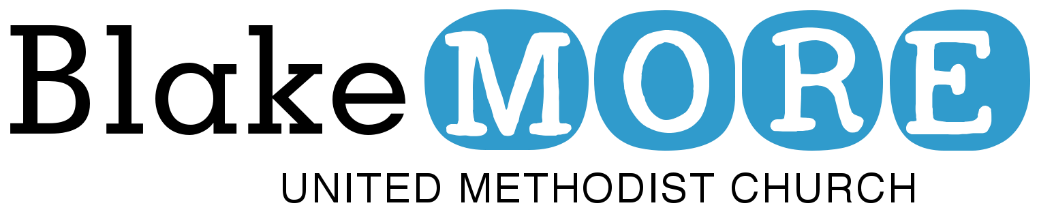 Dorothy Knowles College Scholarship Guidelines(rev. 2020)All applicants for scholarships must meet the following requirements:Show financial need by one of several ways:Be a member of a low-income familyShow a financial hardship (major illness with loss of income, job loss, multiple family members in college, others)List all sources of financial support— scholarship, grant, loan, family Be active in Nashville area United Methodist Church for at least 1 year prior to application (active in youth group, study group, volunteer activities, church programs). Must have graduated from high school or completed GED requirementsAll candidates must provide transcripts of most current grades from last school attended (high school or university) or GED certification.  College GPA must be 2.0 or higher. Show proof of acceptance into a university or college that is accredited by the Southern Assn of Colleges and Universities or its counterpart in other areas of USA. Complete the application and participate in an interview (if requested) as described below.Submit three letters of reference to include a teacher, a church staff member and a person of applicant’s choice.Age at entry into college is not a criterion.Process:Application must be submitted by May 15 prior to the fall semester of the school year for which funds are awardedApplications will be available from the Blakemore United Methodist Church office at 3601 West End Ave Nashville, TN 39205 or via the church website at www.blakemoreumc.org Applications much be submitted to Blakemore United Methodist Church office at 3601 West End Ave, Attention: Nashville, TN 39205. Mailed applications should be marked Attention: Ministry Coordinator. Applications may also be emailed to jessica@blakemoreumc.org  Preference will be given to freshman candidates. Sophomore or higher level will be considered as wellReview committee will consist of 5 people (from endowment committee and church members) The awards will consist of 4% of the scholarship fund not to exceed $1000 per candidate.  If more than one candidate is selected, the award amount (see # 4 above) will be divided between the recipientsThe deadline for application submission is May 15 and the decision on recipients will be completed by early JuneAPPLICATION DOROTHY KNOWLES COLLEGE SCHOLARSHIPThis constitutes a request for consideration to receive scholarship financial aid from this endowment fund.  The applicant believes he or she qualifies for consideration based on the criteria listed on the previous page.  The Scholarship committee may request an informal interview with you to gain a better appreciation of your career and educational goals as well as financial need.  If you need help with the application or have other questions, please contact Blakemore United Methodist Church office at 615-297-6519. Name: ___________________________________________________________ Date_______________________Date of birth: ________________ Marital Status: ________________ # of Dependents___________Address: ____________________________________________________________________________________________________________________________________________________________Email:  _______________________________________________________________________Primary phone #: ________________________ Alternate phone #________________________Are you employed: Y /N Where______________________________ # hours/week_____________If married, is spouse employed:  Y / N     Number worked per week: __________________Where: ________________________________________________ Length of employment: ___________Your income last year? ____________________ Family income last year: _____________________List all sources and amounts of financial aid: Please list on a separate sheet.What college/ university will you be attending? __________________________________________Start date: ______________ Living on campus? ____________ If so, what is the cost? ___________What is estimated tuition fees for 1 year (2 semesters)? ________________________________What is the estimated cost of books and supplies? _______________________________________What field of study will you pursue? _______________________________________________________Discuss / explain what led you to that field of study and your career goals.  Please attach a separate sheet to provide this information.  